Supplementary Info for:Region-specific distribution of Olig2-expressing astrocytes in adult mouse brain and spinal cordHui Wang1,2, Liang Xu3, Chuying Lai3, Kaiyu Hou3, Junliang Chen3, Yaowei Guo3, Abhijeet Sambangi2, Shreya Swaminathan2, Chunming Xie1,4*, Zheng Wu2,3*, Gong Chen2,3* 1Department of Neurology, Affiliated ZhongDa Hospital, School of Medicine, Southeast University, Nanjing, Jiangsu, China, 2100092Department of Biology, Huck Institutes of Life Sciences, Pennsylvania State University, University Park, PA 16802, USA3GHM Institute of CNS Regeneration, Jinan University, Guangzhou 510632, China4Institute of Neuropsychiatry, Affiliated ZhongDa Hospital, Southeast University, Nanjing, Jiangsu, China, 210009*Correspondence should be addressed to: Chunming Xie, M.D. & Ph.D., Department of Neurology, Institute of Neuropsychiatry, Affiliated Zhongda Hospital, School of Medicine, Southeast University, Nanjing, China, 210009; Tel: 0086-25-83262241E-mail: chmxie@163.comOrZheng Wu, Ph.D., Professor GHM Institute of CNS Regeneration, Jinan UniversityGuangzhou 510632, China Tel: (86)020-85228384Email: zhengwu@jnu.edu.cnOrGong Chen, Ph.D., Professor GHM Institute of CNS Regeneration, Jinan UniversityGuangzhou 510632, China Tel: (86) 156-2647-4467 Email: gongchen@jnu.edu.cnSupplementary Table 1. Zeiss Confocal imaging acquisition parametersSupplementary Table 2. The proportion (%) of S100β+ and Sox9+ cells with Olig2 signal in different CNS regionsSupplementary Figure 1. The percentage of SOX9+ cells co-labeled with Olig2 in different adult mouse CNS regions. 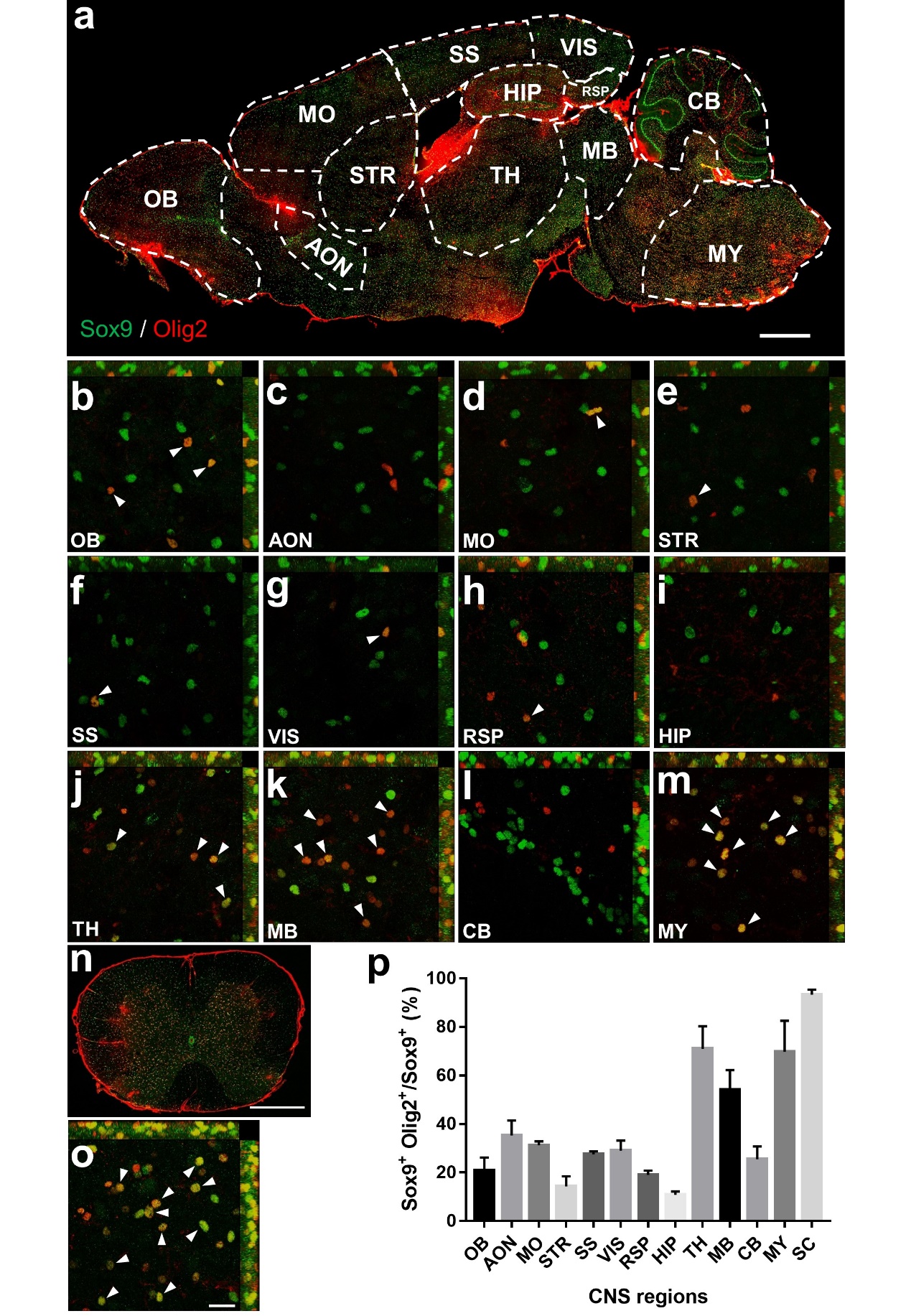 (a) Sagittal overview of the mouse brain indicating a variety of brain regions of interest. (b-m) 60x images showing the olig2 and Sox9 double immuno-staining in a variety of mouse brain regions of interest. The white arrowheads indicate Sox9-labeled astrocytes that express Olig2. In the OB (b), AON (c), STR (e), HIP (i), CB (l) and the cortical areas including the MO (d), SS (f), VIS (g) and the RSP (h), a relative low proportion of astrocytes (＜40%)  express Olig2. In the MB (k), around half of the astrocytes express Olig2, while in the TH (j) and the MY (m), many more astrocytes (~70%) have Olig2 immune reactivity. (n) Coronal overview of the mouse SC indicating Olig2+ astrocytes. (o) The co-localization of Olig2 and Sox9 in the SC indicate that a majority of the astrocytes（93.3%）express Olig2. (p) The proportion of Olig2+ cells among all of the Sox9+ cells in different CNS regions. Data are represented as mean ± SEM. Scale bars: 1000 μm (a), 20 μm (b-m, o), 500 μm (n).Zeiss confocal microscope LSM 800Protein markersLaser WavelengthDetector GainDetector Digital GainFig 1b-m, o, Fig 2 b-m, o, Fig 3 b-m, o, Fig 4 b-m, o, Fig 5 b-m, o, Fig 6 b-m, o, Fig 7 a-c, a’’-c’’Olig2488nm: 1.00%700v1Fig 1b-m, o, Fig 2 b-m, o, Fig 3 b-m, o, Fig 4 b-m, o, Fig 5 b-m, o, Fig 6 b-m, o, Fig 7 a’, a’’NG2640nm: 1.20% 750 1Fig 1b-m, o, Fig 2 b-m, o, Fig 3 b-m, o, Fig 4 b-m, o, Fig 5 b-m, o, Fig 6 b-m, oCNPase640nm: 1.50%7501Fig 1b-m, o, Fig 2 b-m, o, Fig 3 b-m, o, Fig 4 b-m, o, Fig 5 b-m, o, Fig 6 b-m, o, Fig 7 b’, b’’CC1640nm: 1.90%6601Fig 1b-m, o, Fig 2 b-m, o, Fig 3 b-m, o, Fig 4 b-m, o, Fig 5 b-m, o, Fig 6 b-m, oNeuN640nm: 5.00%8001Fig 1b-m, o, Fig 2 b-m, o, Fig 3 b-m, o, Fig 4 b-m, o, Fig 5 b-m, o, Fig 6 b-m, oIba1640nm: 1.90%6001Fig 1b-m, o, Fig 2 b-m, o, Fig 3 b-m, o, Fig 4 b-m, o, Fig 5 b-m, o, Fig 6 b-m, o, Fig 7 c’, c’’S100β640nm: 1.00%6601